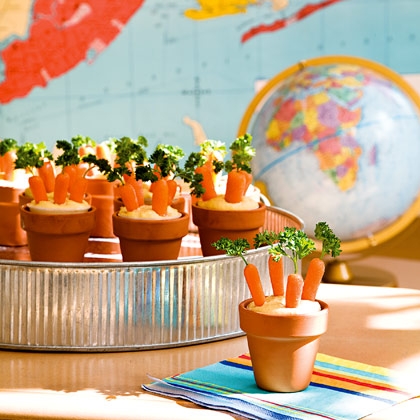 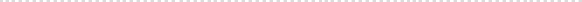 CARROT PATCHWhat you'll needHummusBaby carrotsCurly parsleyHow to make itFor each patch, spoon about 3 tablespoons of hummus into a small plastic cup (ours were 3-ounce size).Shortly before you're ready to deliver the snack to the classroom, gather four baby carrots for each cup and use a toothpick to poke a hole in the top of each one. Insert a sprig of parsley into each hole.Then plant the carrots in the hummus. For a special presentation, you can place the cups in mini terra-cotta pots that the kids can take home and use to start veggie seedlings of their own.